Мастер-класс «Изготовление праздничных подарков (Изонить)»ЦЕЛИ: 	- развитие целенаправленной деятельности старших дошкольников и   стремления к созидательной активности;	- воспитание умения дарить подарки.ЗАДАЧИ:Познание: 	- развивать абстрактное мышление;	- содействовать развитию плоскостного моделирования – умению составлять из углов (треугольников) изображения предметов и композиций.Коммуникация:	- развивать речь детей, умение общаться со взрослыми и детьми.Социализация:	- содействовать возникновению у дошкольника осознания значимости созданного им продукта, интереса к его деятельности со стороны сверстников и взрослых.Физическое развитие: 	- развивать мускулатуру кисти руки, глазомер, остроту зрения;	- развивать координацию движений рук под контролем глаз.Труд:	- воспитывать уважение к собственному труду, труду других людей и его результатам;	- развивать умение владения иголкой и ниткой.Художественное творчество:	- побуждать детей экспериментировать с цветом, формой, к созданию оригинальных композиций с помощью дополнительно вырезанных (нарисованных) деталей;	- развивать творчество, умение проявлять инициативу, самостоятельность;	- воспитывать усидчивость, терпение, внимательность, старание.Воспитатель:  Дети, скажите, какой праздник мы скоро будем отмечать?Новый год!- Что же это за праздник? За что вы его любите?Наряжают елку,  пляшут под ней, веселятся; Дед Мороз приносит подарки и т.д.- Любите получать подарки? Да. Я тоже очень люблю получать их. Вот только я слышала, что подарки гораздо приятнее дарить, чем получать. Как вы думаете, почему? Даришь человеку радость, делаешь его веселым, счастливым, чувствуешь себя волшебником и т.д.- А как же надо подарить подарок, чтобы человеку стало приятно и весело? Может быть, просто отдать и все? Нет, нужно дарить с улыбкой, глядя в глаза; пожелать что-нибудь приятное, хорошее и т.д.- Взрослые могут выбрать подарок в магазине, а что делать вам? ведь вы еще не зарабатываете. Сделать своими руками.- Верно, молодцы! Ведь подарок, сделанный своими руками – самый желанный, самый дорогой для ваших близких, потому что приготовлен с любовью, желанием порадовать их.Мы с вами уже начали готовить подарки необычным способом. Наши уважаемые гости очень хотят узнать все об этом способе, научиться ему и научить своих детей. Давайте же подробно расскажем и покажем все им. Итак:- Как называется техника, которую мы использовали в работе? Техника изонити.- Почему она так называется?Потому что это рисование нитью.- Какие инструменты и материалы нужны для работы?Иголка, шило, ножницы, цветной картон, карандаш, трафарет, цветные нитки, пенопласт.- С чего мы начинаем работу?С выбора рисунка.- Что для этого нужно сделать?Нужно выполнить заготовку.- Как мы это делаем?На изнаночной стороне картона при помощи трафарета чертим угол.- Покажите угол с помощью рук. Что это?Вершина угла.Дальше при помощи трафарета делаем разметку точками. Точек должно быть одинаковое количество на обеих сторонах угла. Затем шилом прокалываем отверстия по намеченным точкам, положив картон на пенопласт. Заготовка выполнена.Затем дети рассказывают последовательность работы с иглой, показывая картинки-алгоритмы: выбираем цвет  ниток, вдеваем нить в иголку и завязываем узелок.Следом, по мере объяснения ребенком, воспитатель берет у него карточку и закрепляет на леске.	На изнаночной стороне вводим иглу в самое нижнее отверстие.	Переворачиваем на лицевую сторону, вводим иглу в вершину угла.Переворачиваем на изнаночную сторону и вводим иглу в отверстие рядом, делая короткий стежок.Переворачиваем работу на лицевую сторону и вводим иголку во второе отверстие снизу на другой стороне угла.Переворачиваем на изнаночную сторону и вводим иглу в отверстие рядом, делая короткий стежок.Переворачиваем на лицевую сторону и вводим иглу в третье сверху отверстие на другой стороне угла.Снова переворачиваем работу на изнаночную сторону и вводим иглу в отверстие рядом, делая короткий стежок.Переворачиваем работу на лицевую сторону и вводим иглу в следующее пустое отверстие на другой стороне угла.- Так выполняем работу, пока не заполним все отверстия.Таким образом, на лицевой стороне получается… Рисунок треугольника с вогнутой стороной из переплетенных нитей.- А на изнаночной… Короткие стежки, идущие по обеим сторонам угла.- А сейчас садитесь за столы и продолжайте работу нитью.Воспитатель выполняет работу вместе с детьми, делая им индивидуальные указания, замечания, давая советы. Закончив работу с нитью, дети и воспитатели наклеивают заранее приготовленные детали, тем самым  до конца выполняя задуманную картину.Дети вместе с воспитателями любуются своими работами и дарят их гостям.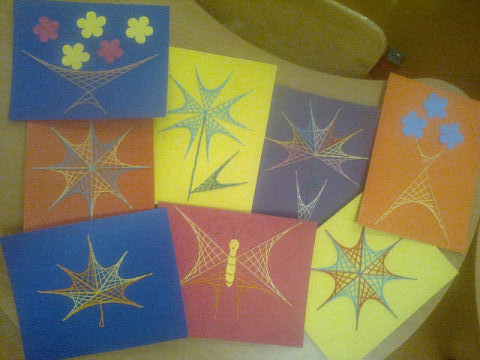 